Z pohádky do pohádkyCíle: Seznámit se s pohádkovým světem.Rozvíjet svou fantazii.Zdokonalovat slovní projev na určité téma.Rozvíjet všechny smysly, paměť, pozornost.Vytvářet pozitivní vztah ke knize.Očekávané výstupy: -Dítě umí vyprávět jednoduché příběhy a zážitky.- Zná charakterové vlastnosti některých postav.- Dítě ví, jak se správně chovat ke knize.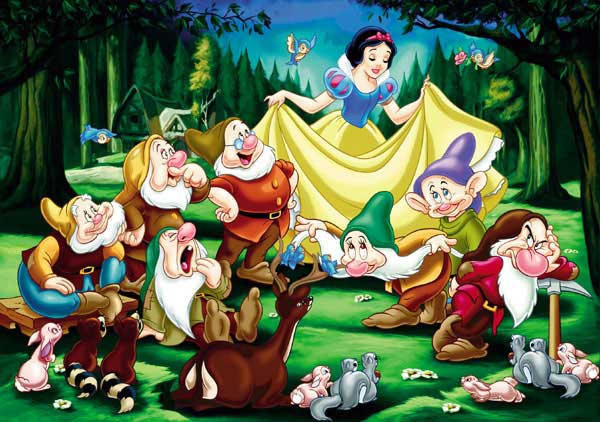 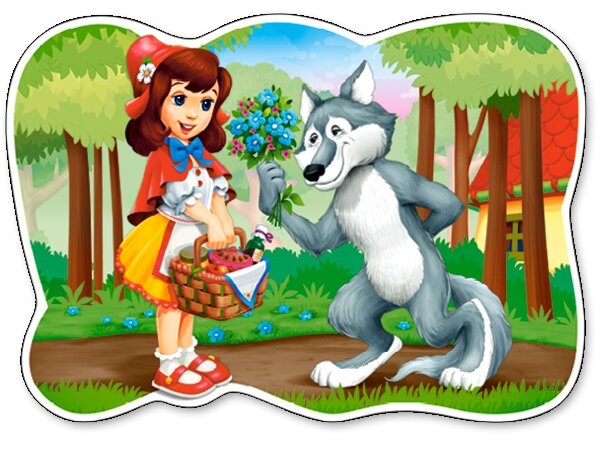 O Červené Karkulce-Přečtěte si společně s dětmi pohádku O Červené Karkulce, nechte děti doplňovat slova, která se skrývají pod obrázky. 
-Povídejte si s dětmi, o čem pohádka byla, jaké postavy v ní vystupovaly, jaké měly vlastnosti, co nesla Červená Karkulka babičce v košíčku, jaké poučení z pohádky vyplývá.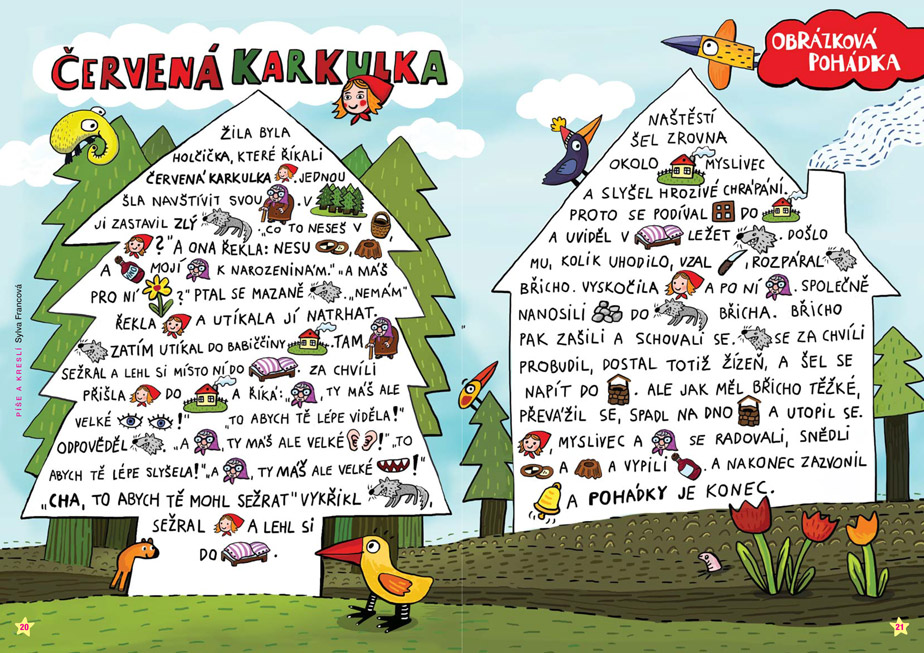 Můžete se naučit básničku: Červená Karkulka Karkulka jde sama v lese 				Neboj, milé děvčátko, a strachy se celá třese. 				Myslivec snad zakrátko, Vlka právě potkala, 				vysvobodí babičku, k babičce ho poslala.  				dá si buchtu z košíčku.Můžete si zahrát společně hru „Co má Červená Karkulka v košíčku?“  Pomůcky: utěrka, předměty – potraviny, láhev s vodou, sladkosti, nebo například věci, které do košíku Karkulky nepatří (mýdlo, ponožky, hračky)Doma si s dětmi připravte pár věcí, co by mohla mít Karkulka v košíčku. Pokud máme doma imitace potravin například z dětské kuchyňky, můžeme využít ty, pokud ne, použijeme cokoliv, co máme doma v kuchyni (rohlík, čokoládu, koření, lahev s vodou, …). Necháme děti, ať si prohlédnou všechny předměty. Poté předměty přikryjeme utěrkou a dítě se je snaží vyjmenovat. Můžeme předměty postupně přidávat, nebo měnit. Vždy je dítěti na chvíli ukážeme a poté přikryjeme.Upečte spolu bábovku, co přinesla Karkulka k babičceS dětmi si upečeme bábovku (podle vlastního oblíbeného receptu), kterou Karkulka přinesla babičce v košíčku. Dítě zpětně zkusí vyjmenovat, jaké suroviny se do těsta přidaly. Společně si na bábovce pochutnáme .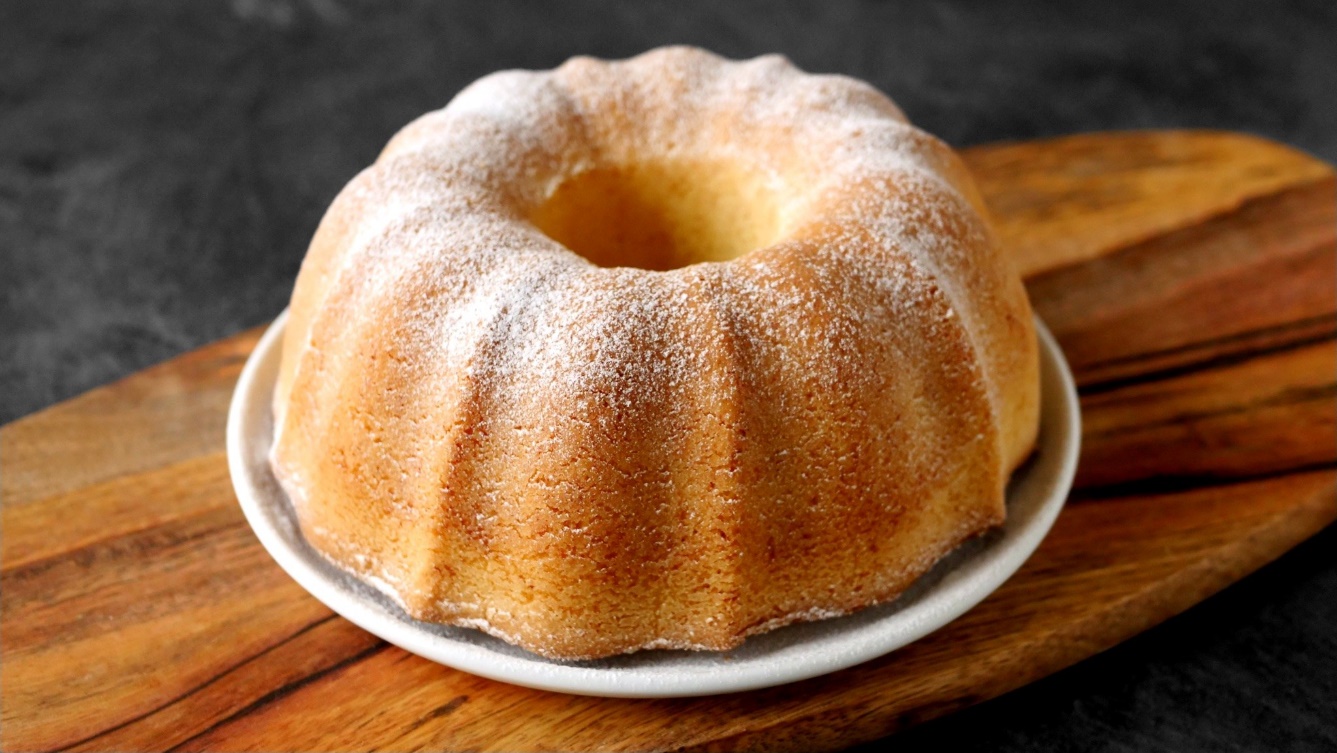 Vyrobte si prstové loutky z papíruPomůcky: pastelky, fixy, nebo voskovky, nůžkyVybarvěte barevně loutky, poté je společně vystřihněte. S hotovými loutkami si můžete zkusit zahrát pohádku „O Červené Karkulce.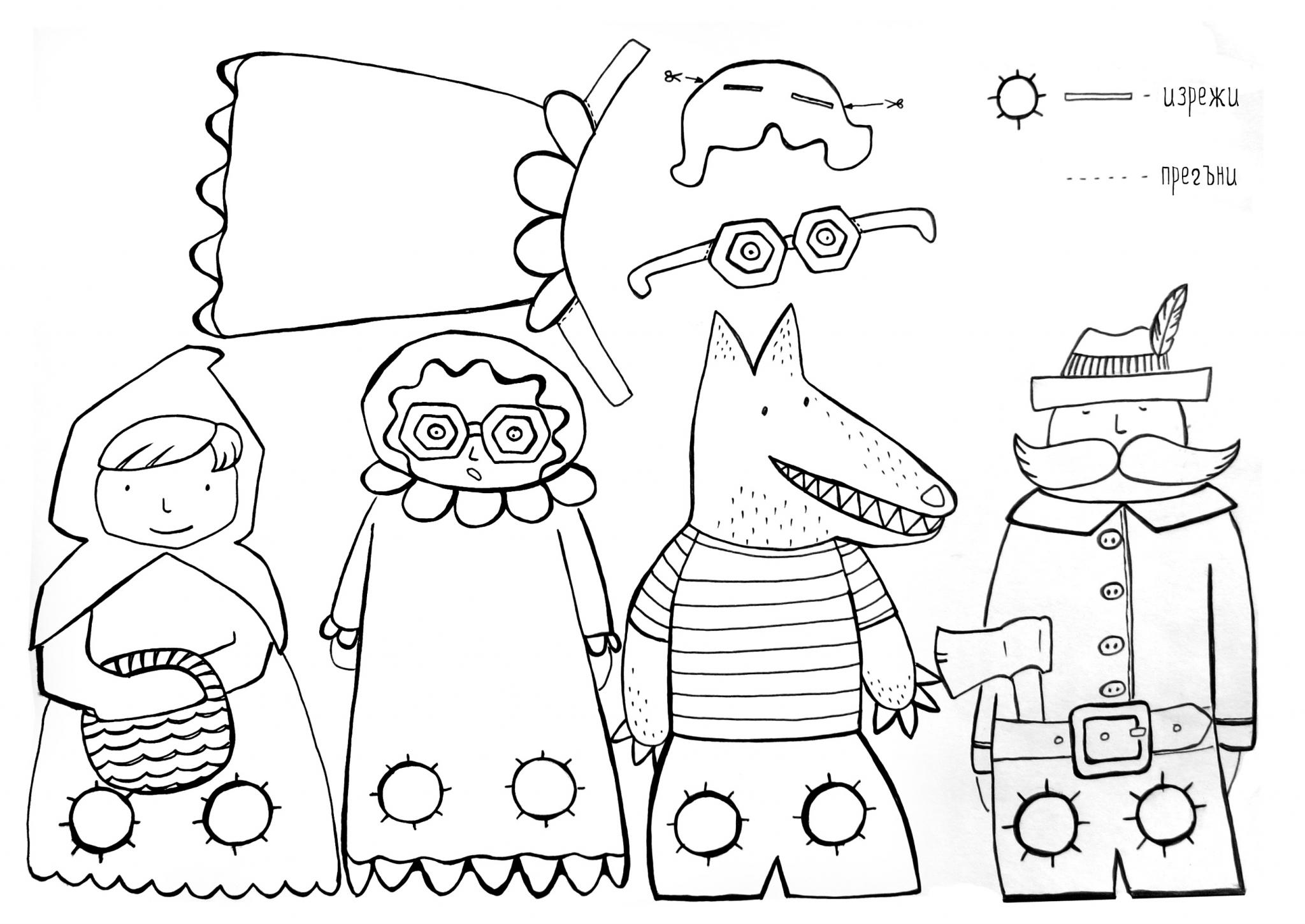 O Sněhurce-Přečtěte si společně s dětmi pohádku O Sněhurce, nechte děti doplňovat slova, která se skrývají pod obrázky. 
-Povídejte si s dětmi, o čem pohádka byla, jaké postavy v ní vystupovaly, jaké měly vlastnosti, jaké poučení z pohádky vyplývá.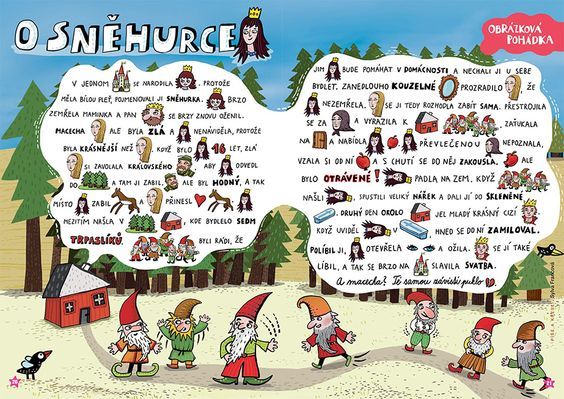 Vyrobte si otrávené jablíčko, které dostala Sněhurka od zlé královnyPomůcky: barevné papíry (červený, zelený nebo žlutý a hnědý), pokud nemáte barevné papíry, můžete nabarvit obyčejné papíry např. pastelkami, fixami, voskovkami nebo temperami, nůžky, lepidlo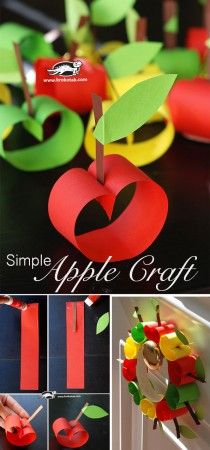 CvičeníZkuste si společně doma zacvičit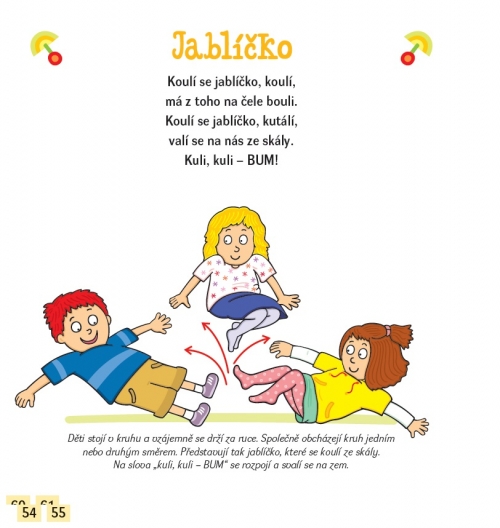 Zkuste si společně s Míšou Růžičkovou zacvičit na písničku Trpaslíci – Pohádkové písničky:https://www.youtube.com/watch?v=OTr9h0Aar9MMůžete si také zatancovat na písničku Trpasličí svatba:https://www.youtube.com/watch?v=cWkG_UjNM6cOmalovánkaVybarvi omalovánku Sněhurky a trpaslíků, poté trpaslíky spočítej a vymysli jim jména.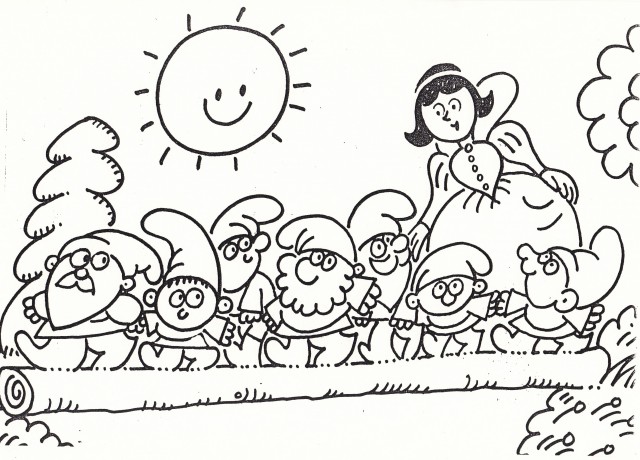 